В соответствии с частью 7 статьи 170 Жилищного кодекса Российской Федерации,администрация ПОСТАНОВЛЯЕТ:1. Утвердить перечень многоквартирных домов, которые формируют фонд капитального ремонта многоквартирных домов на счете регионального оператора (приложение).2. Ведущему инженеру отдела жилищно-коммунального хозяйства администрации муниципального района «Печора» - Макаровой Т.А. направить заверенную копию постановления региональному оператору – некоммерческой организации Республики Коми «Региональный фонд капитального ремонта многоквартирных домов» (региональный оператор).3. Настоящее постановление подлежит официальному опубликованию и размещению на официальном сайте администрации муниципального района «Печора».4. Контроль за исполнением настоящего постановления возложить на первого заместителя главы администрации О.М. Барабкина. Глава администрации                                                                                 В.А. НиколаевПриложение к постановлению администрации МР «Печора»от «29  » января 2015 г. № 65АДМИНИСТРАЦИЯ МУНИЦИПАЛЬНОГО РАЙОНА «ПЕЧОРА»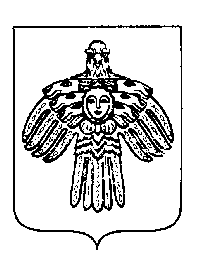 «ПЕЧОРА»  МУНИЦИПАЛЬНÖЙ  РАЙОНСААДМИНИСТРАЦИЯ «ПЕЧОРА»  МУНИЦИПАЛЬНÖЙ  РАЙОНСААДМИНИСТРАЦИЯ «ПЕЧОРА»  МУНИЦИПАЛЬНÖЙ  РАЙОНСААДМИНИСТРАЦИЯ ПОСТАНОВЛЕНИЕ ШУÖМПОСТАНОВЛЕНИЕ ШУÖМПОСТАНОВЛЕНИЕ ШУÖМПОСТАНОВЛЕНИЕ ШУÖМПОСТАНОВЛЕНИЕ ШУÖМ« 29   »     января     2015 г.г. Печора,  Республика Коми№ 65           № 65           № 65           О формировании фонда капитального ремонта в отношении многоквартирных домов на счете регионального оператораО формировании фонда капитального ремонта в отношении многоквартирных домов на счете регионального оператораО формировании фонда капитального ремонта в отношении многоквартирных домов на счете регионального оператораПЕРЕЧЕНЬмногоквартирных домов, которые формируют фонд капитального ремонта на счете регионального оператораПЕРЕЧЕНЬмногоквартирных домов, которые формируют фонд капитального ремонта на счете регионального оператора№Адрес многоквартирного дома (название населённого пункта, улица, № дома, корпус)№Адрес многоквартирного дома (название населённого пункта, улица, № дома, корпус)№Адрес многоквартирного дома (название населённого пункта, улица, № дома, корпус)№Адрес многоквартирного дома (название населённого пункта, улица, № дома, корпус)1г. Печора, Печорский проспект, 792г. Печора, Печорский проспект, 833г. Печора, Социалистическая, 74 «А»4г. Печора, Социалистическая, 785г. Печора, Социалистическая, 806г. Печора, Социалистическая, 84 «А»7Г. Печора, Социалистическая, 92 «А»